Comment lire des histoires, raconter des histoires ?.Quelles attitudes adopter pour quels objectifs?Propositions de démarchesLecture de l’histoire page par page : texte d’abord en ne  montrant les illustrations qu’après la lecture du texte :Garder le livre face à soi sans montrer les illustrations, ne lire que le texte, prendre son temps pour lire le texte, ce qui permet à l’enfant d’imaginer les personnages, les situations….Une fois le passage lu, retourner le livre et montrer les illustrations : l’enfant compare alors ce qu’il a imaginé avec l’illustration proposée par l’ouvrage : ce moment est alors intéressant pour discuter, échanger…moment de langage qui permet aussi d’aborder du vocabulaire ; d’apprendre des mots, de faire répéter des motsUne fois le livre entièrement lu et montré : relire le livre une nouvelle fois, lecture plus rapide qui permet une nouvelle fois d’accéder au sens de l’histoireQuestionner son enfant : « alors, comment s’appelle….  ?», « Où se passe cette histoire ? », « Que se passe-t-il ? »…: ces questions amène l’enfant à se souvenir pour essayer d’y répondreLecture de l’histoire page par page : texte d’abord en ne montrant les illustrations qu’après la lecture du texte sans interventions ni d’échanges:L’enfant doit être capable d’être attentif pendant toute la lecture, il ne peut intervenir qu’une fois la lecture finieExpliquer la démarche avant la lecture, dire « Je vais te lire une histoire il faudra que tu attendes la fin de l’histoire pour intervenir »L’adulte lit l’histoire (texte) puis montre les illustrations, ainsi de suite jusqu’ au bout du livreUne fois la lecture terminée, échange sur le livre à partir de « Peux-tu me raconter l’histoire ? » : échange langagier avec son enfant pour l’aider à comprendre l’histoire, lors de cet échange on peut alors remontrer certaines illustrations et relire certains passages du texte ce qui permet de faire comprendre à l’enfant que la relecture du texte permet de mieux comprendre, que le texte est toujours le même (permanence du texte)Lecture sans montrer le livre ni les illustrations ni le texte :Expliquer à l’enfant : « Je vais te lire une histoire sans te montrer le texte ni les illustrations, écoute bien »L’histoire est lue dans sa totalité pour faire travailler l’imagination des enfants à partir du récit entendu (compréhension de lecture entendue)On peut lire et relire l’histoire plusieurs fois le texte : l’enfant voit ainsi l’adulte lire et relire, il doit donc adapter son comportement, il doit être patient, attendre la fin de l’histoireQuestionnement possible : « Qu’as-tu imaginé dans ta tête, raconte- moi ? » : amener l’enfant à raconter ce qu’il a compris de l’histoirePrendre le temps de l’écouter, le questionner si ce qu’il dit n’est pas clair, lui demander d’expliquer…Puis relire l’histoire et montrer les illustrations : nouvelle découverte de l’histoireLecture d’histoire en montrant en premier les illustrations sans lire le texteMontrer les illustrations aux enfants sans rien dire afin de ne pas perturber ce qu’ils imaginent à partir des imagesLes observer : à quels moments réagissent-ils ? comment ? quelles sont leurs réactions ?Une fois toutes les illustrations montrées, demander à l’enfant de raconter l’histoirePuis lire le texte et montrer les illustrations ce qui permet échange et discussion si l’enfant avait interprété certains éléments par rapport aux informations que donnent le texteRaconter une histoire sans le livreCela sous- entend qu’il faut se préparer à la mise en voix, il est donc nécessaire pour l’adulte de lire et relire plusieurs fois l’histoire afin de bien intégrer :Les personnages : combien ?  donc des voix différentes ?Leur psychologie : comment ils sont ?Quel rôle jouent-ils  dans l’histoire ?Il faut donc :Raconter en faisant plusieurs personnages (avec des voix différentes)Mettre l’intonation : la surprise, la peur, le questionnement, la stupeur…..Avoir des expressions de visage liées à cette interprétationPour les plus grands Lecture de texte :1.Laisser lire l’enfant silencieusement : Cette étape permet une première découverte du textecette lecture silencieuse peut être faite 2 fois afin de rassurer l’enfant 2. Lecture avec accompagnement de l’adulte :L’adulte demande à l’enfant quels mots il a eu du mal à lire afin de :Les analyser : les découper en syllabes, repérer les éléments difficiles à lire, lire et relire le mot pour automatiser la lecture de ces mots plus difficiles3. L’enfant relit silencieusement après cette étape d’analyse des éléments difficiles (entraînement) 4. Lecture à voix haute : cette phase de lecture à voix ne peut arriver qu’à la fin des étapes proposées car un texte ne peut être lu à voix haute correctement que lorsqu’il a été compris « Lire c’est comprendre »Lire une histoire à deux ou à plusieurs (activité que l’on peut mener en famille):Si l’histoire est longue : la découper par passages plus ou moins longsLire ensemble chaque partie une à une 1. Lire silencieusement le texte pour le découvrir 2. Puis L’adulte et l’enfant partage alors la lectureEx : s’il y a plusieurs personnages : se répartir les rôlesRelire ensemble à voix haute en mettant le tonProlongements : Ensemble avec l’enfant inventer à l’oral une suite à l’histoireFaire parler ou penser les personnages : se mettre à la place des personnages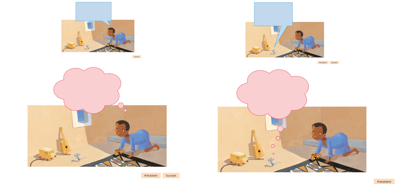 Jouer l’histoire : Utiliser des petits personnages, des playmobiles, des marionnettes   pour faire jouerexemples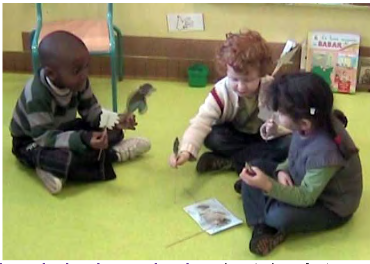 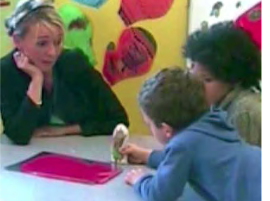 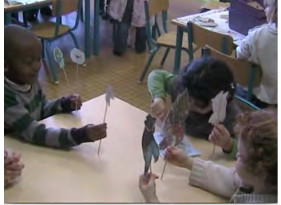 Construire des maquettes et faire jouer les personnagesSe déguiser et jouer l’histoireFaire dessiner les personnages pour créer :Des masques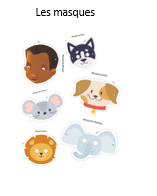 Des marionnettes puis raconter l’histoire avec ces masques ou ces marionnettesFaire dessiner l’histoire sur plusieurs feuilles qui seront collées les unes aux autres : une fois collées, l’enfant raconte l’histoire à parti de ses dessinsexemples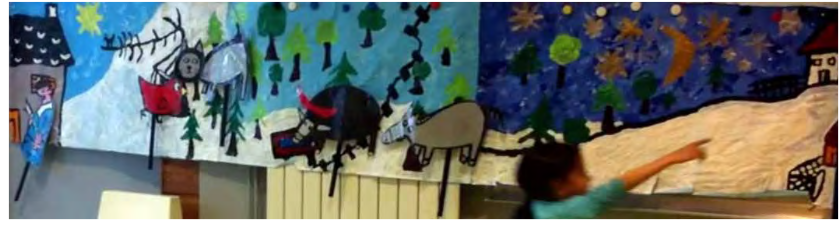 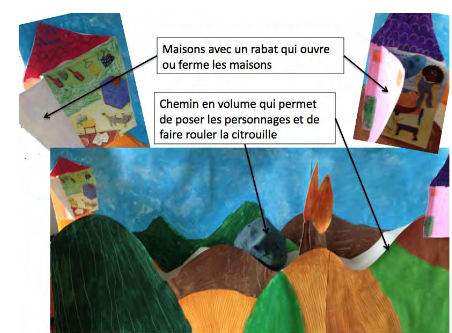 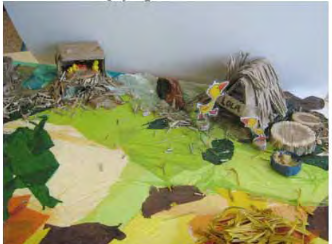 -sites pour accéder à des albums :https://www.lumni.fr/primaire/cp/francaisOrganiser par niveaux de classePour chaque niveau cliquer sur françaisLecture compréhension des albums sont mis à dispositionhttps://www.youtube.com/channel/UCTIn3goRXqh3WXDxVYQCiNQ/videoshttps://www.franceinter.fr/emissions/une-histoire-et-oliF Breuneval, CPC Gennevilliers